PİRAMİTİN LANETİ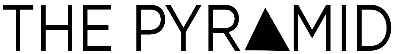 Gösterim Tarihi: 10 Nisan 2015Dağıtım: The Moments EntertainmentYapımı: 2014 - ABDTür: KorkuYönetmen: Grégory LevasseurOyuncular: Ashley Hinshaw,  James Buckley,  Denis O'Hare,  Daniel Amerman,  Joseph BeddelemSenaryo: Daniel Meersand, Nick Simon	Eski dünya harikaları, onların sırlarını ortaya çıkarmaya cüret eden kaşifleri uzun bir süre lanetledi. Bunların arasında en bilineni “Firavun’un laneti” piramidin içindeki kutsal mezarları rahatsız eden maceraperestlerden öç alıyordu.	1699’da iki mumya taşıyan bir Polonya gemisi, acımasız kasırgalarla ve hortlaklarla boğuşur. 1803’te dört araştırmacı Kefren Piramit’ine girer ve bir daha çıkmazlar. Ve 1922’de Tutankamun’un mezarı açılır ve kazı ekibi üyeleri teker teker feci şekillerde ölürler.	Takip eden 90 yıl boyunca başka mezar rahatsız edilmez.	Ta ki bugüne dek.	Bir grup Amerikalı arkeolog çölde kayıp bir piramit keşfeder, ancak bu onlara pahalıya patlamak üzeredir. Gömülü sırları açığa çıkardıkça sadece kilitli kalmadıklarını, aynı zamanda av olduklarını fark ederler.	Dr. Nora Holden (Ashley Hinshaw) ve babası Miles (Denis O’Hare) için bu kariyerlerinin en önemli keşfidir. NASA uydu teknolojisi kullanarak, 5000 senedir çölün altında gömülü 3 taraflı bir piramidi açığa çıkarırlar. Sunni Marshe (Christa Nicola), kameramanı Terrence “Fitzie” Fitzsimmons (James Buckley) ve robot uzmanı Michael Zahir (Amir Kamyab) ile oluşturdukları takım bu yapıyı araştırmak için kararlıdır.	Ancak Kahire’deki protestolar keşfin güvenliğini tehdit eder ve derhal keşif bölgesi için tahliye kararı çıkar. Bunun son fırsatları olduğunu düşünerek takım piramidin içine yalnız girer. Karanlıkta bulacakları şeyler onları kırılma noktasında bir sınava tabi tutacaktır.